Anson County, North Carolina recordsIndex1800 and 1810 Co. Census records - 81830 Co. Census records - 9Baker families - 10Holliman, Charles - 4Holliman, Cornelius - 3Holliman, David - 10Holliman, James Jr. - 2, 5, 6Holliman, James Sr. and Jr. - 2, 6Holliman, Warren - 3Walters - 3, 4, 7 Yerbys - 10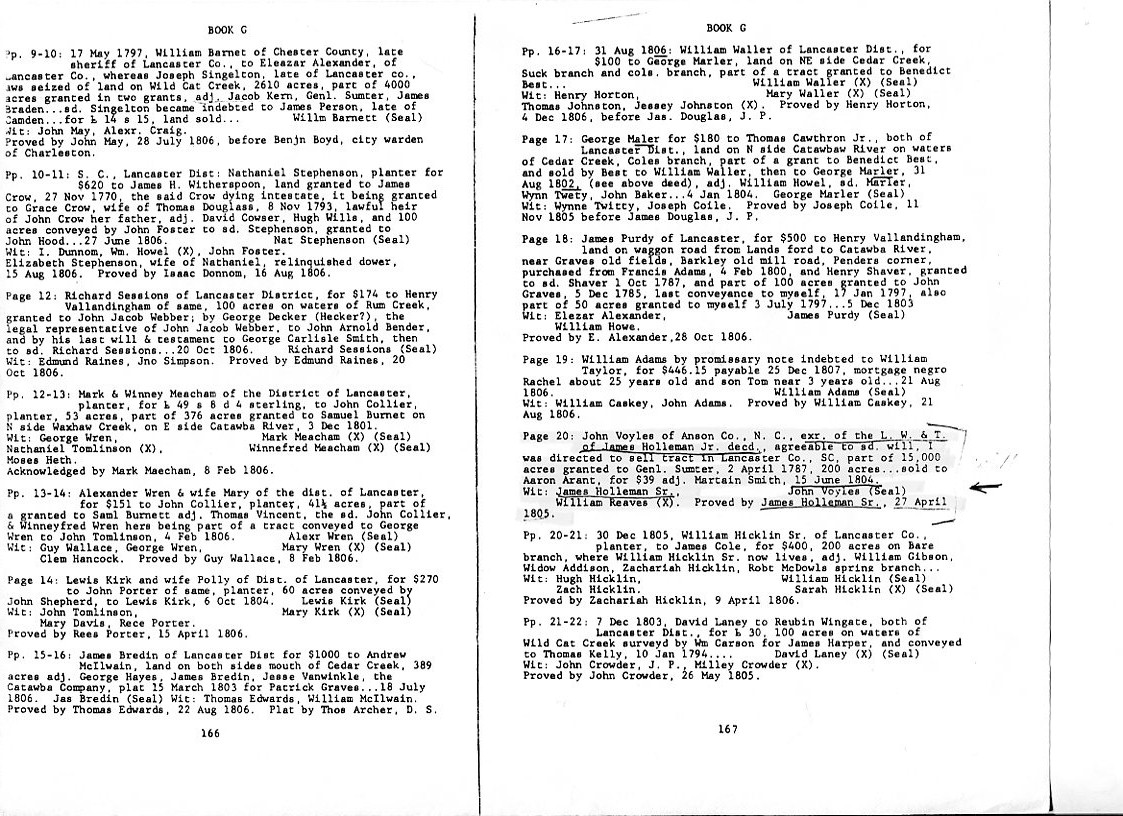 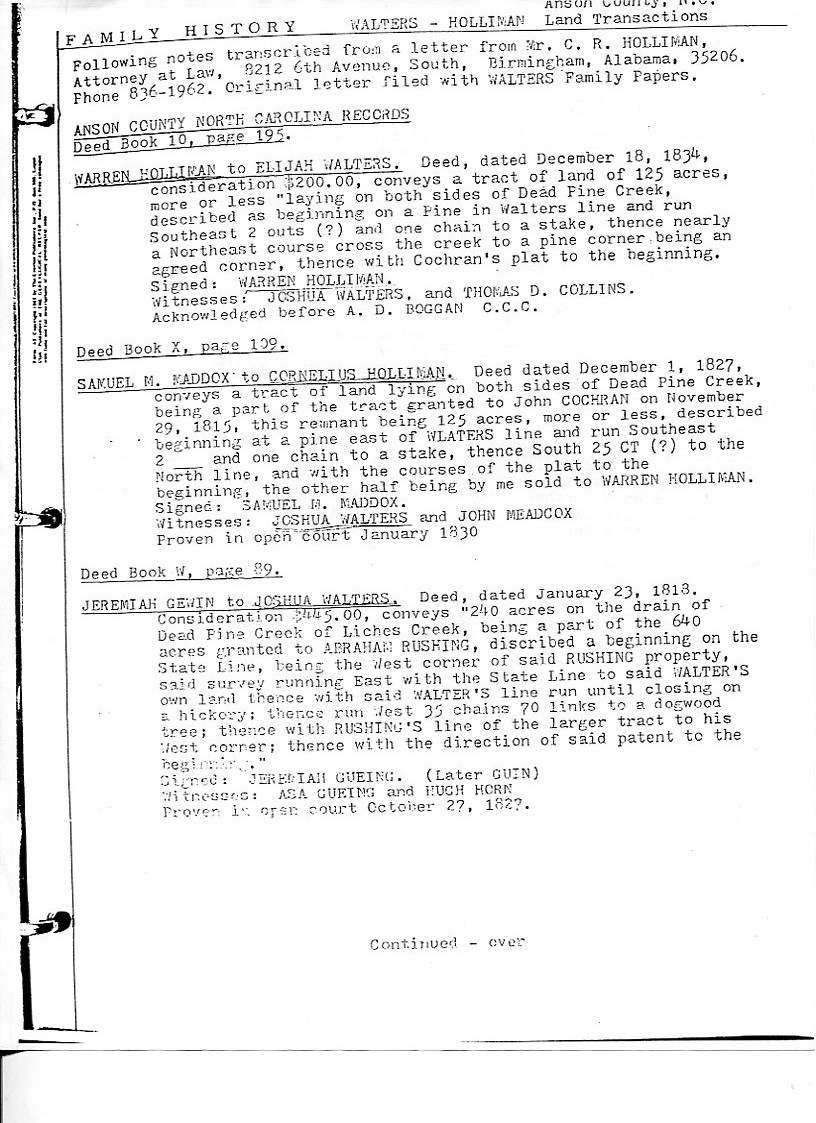 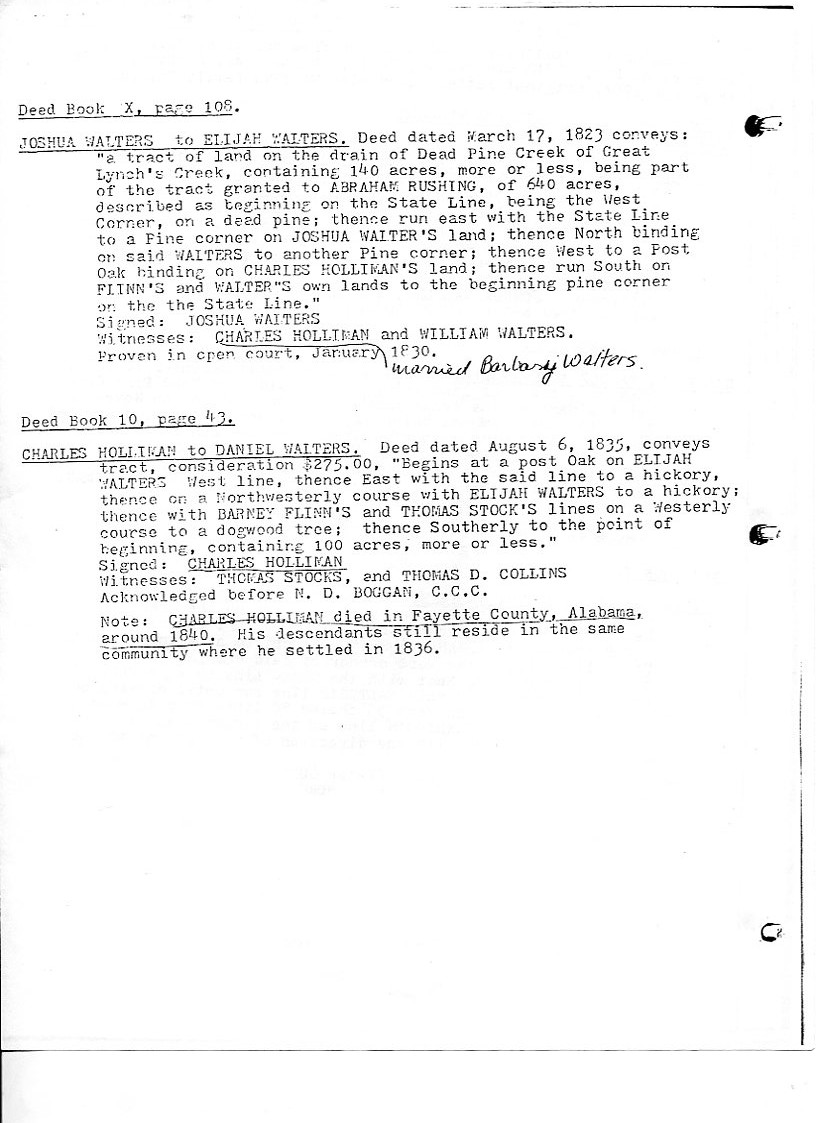 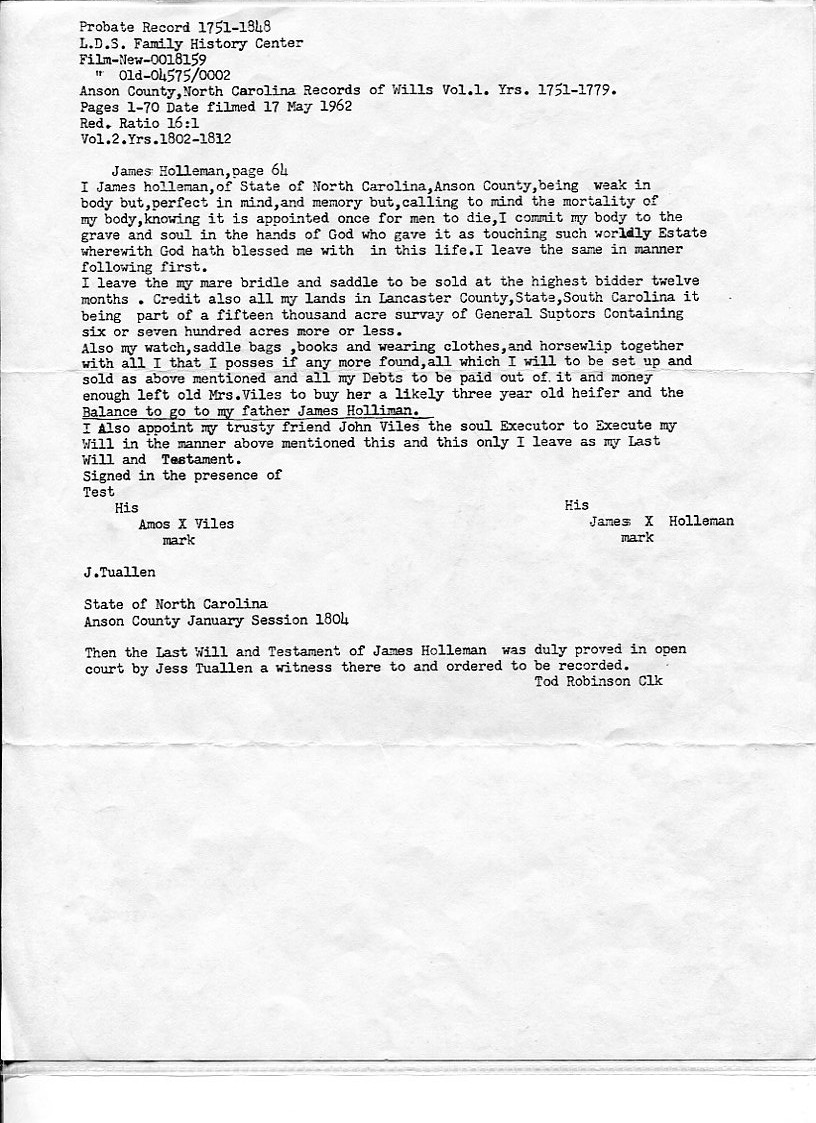 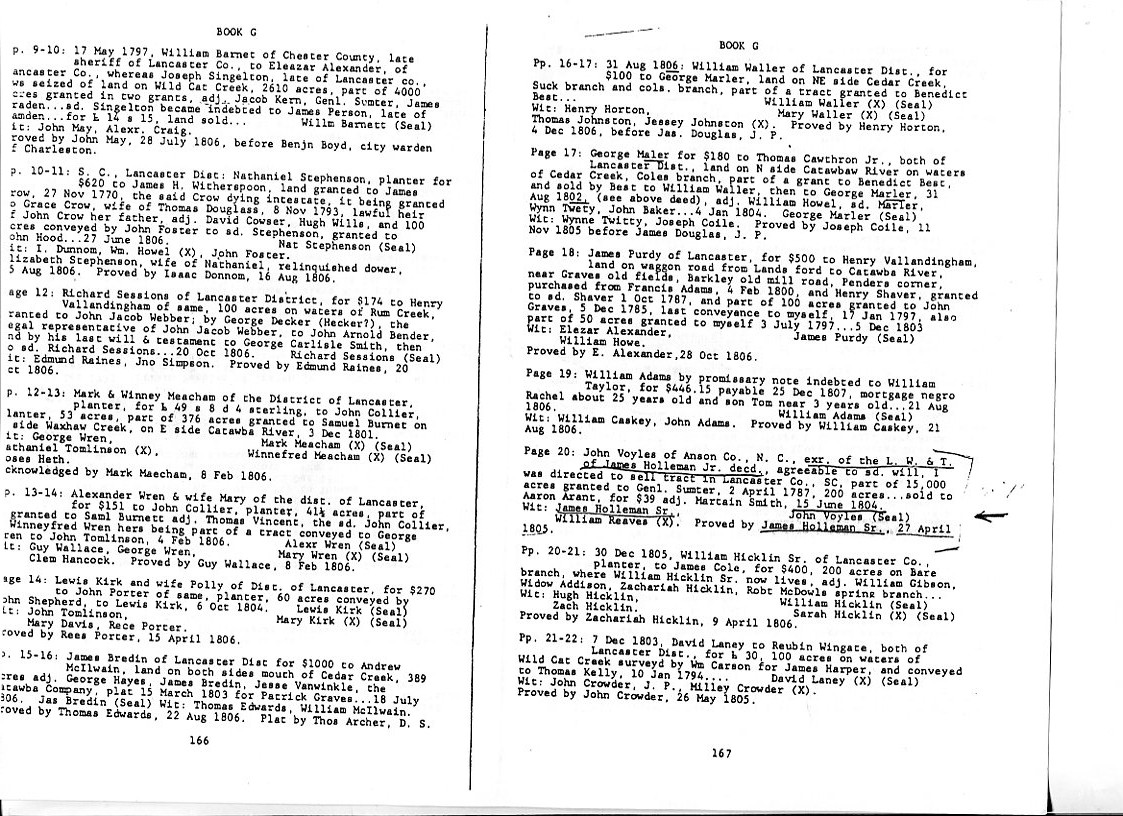 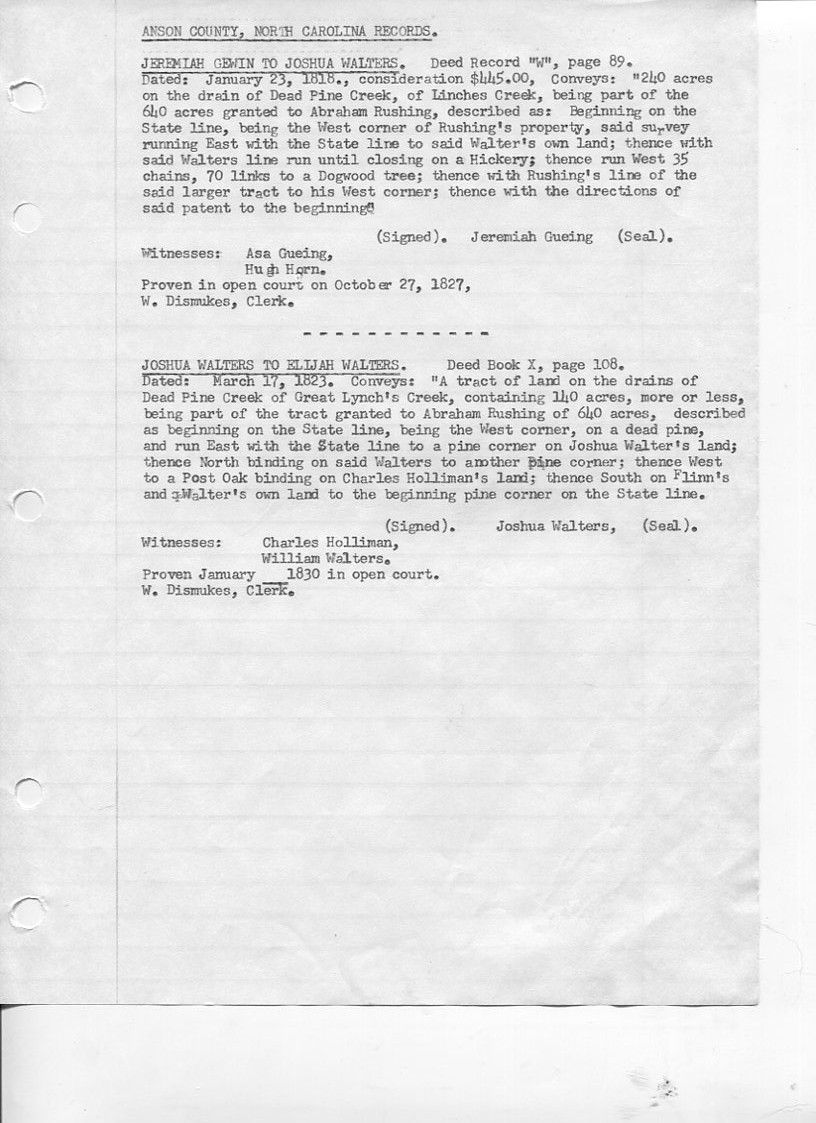 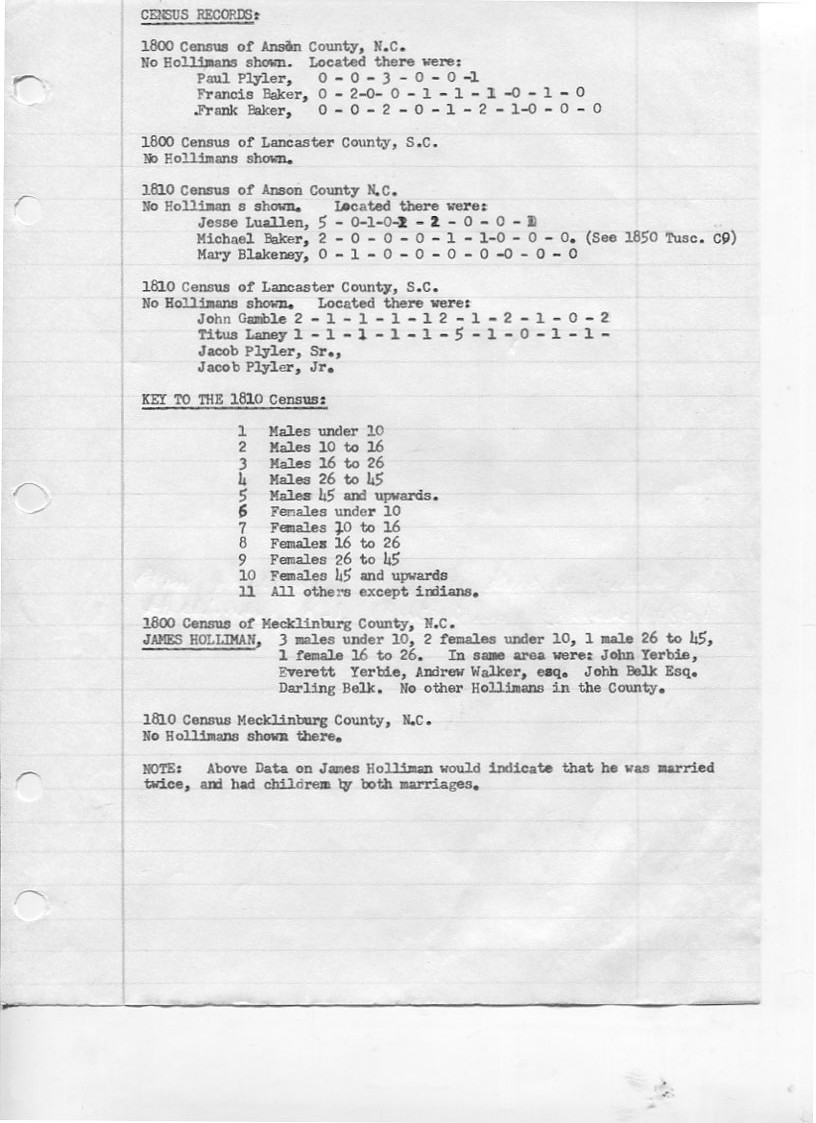 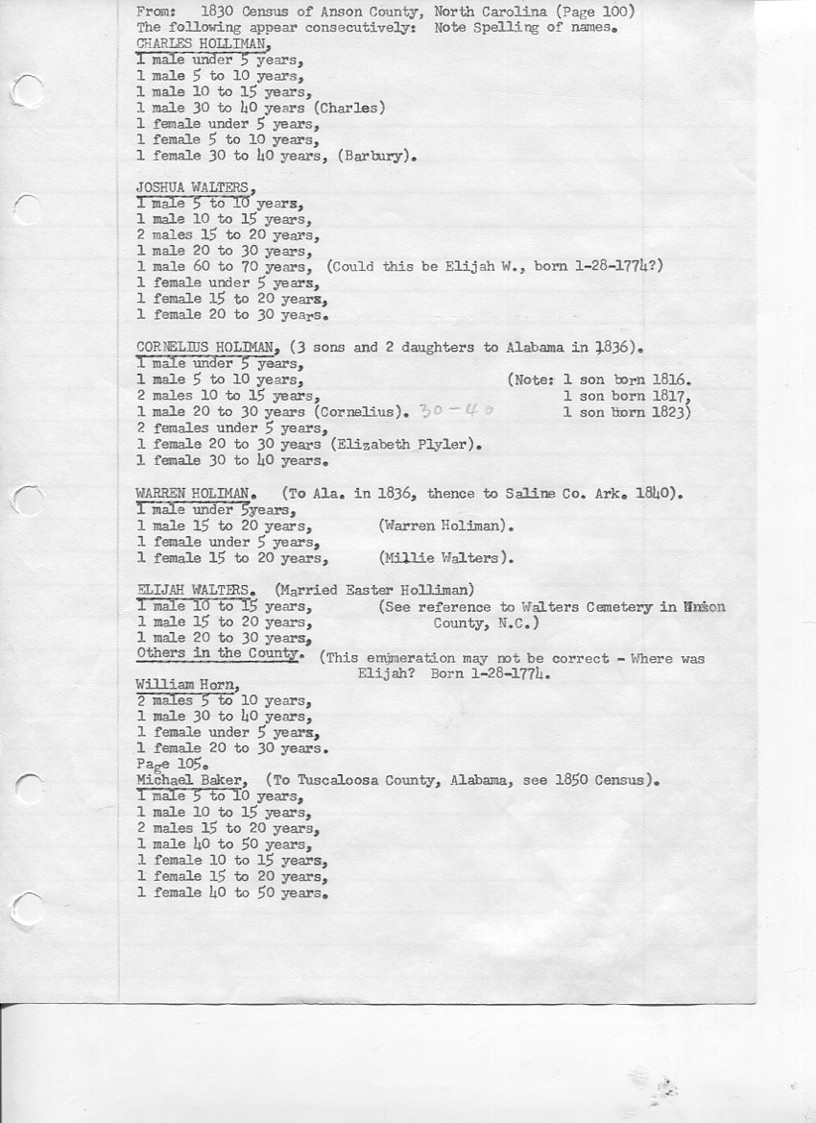 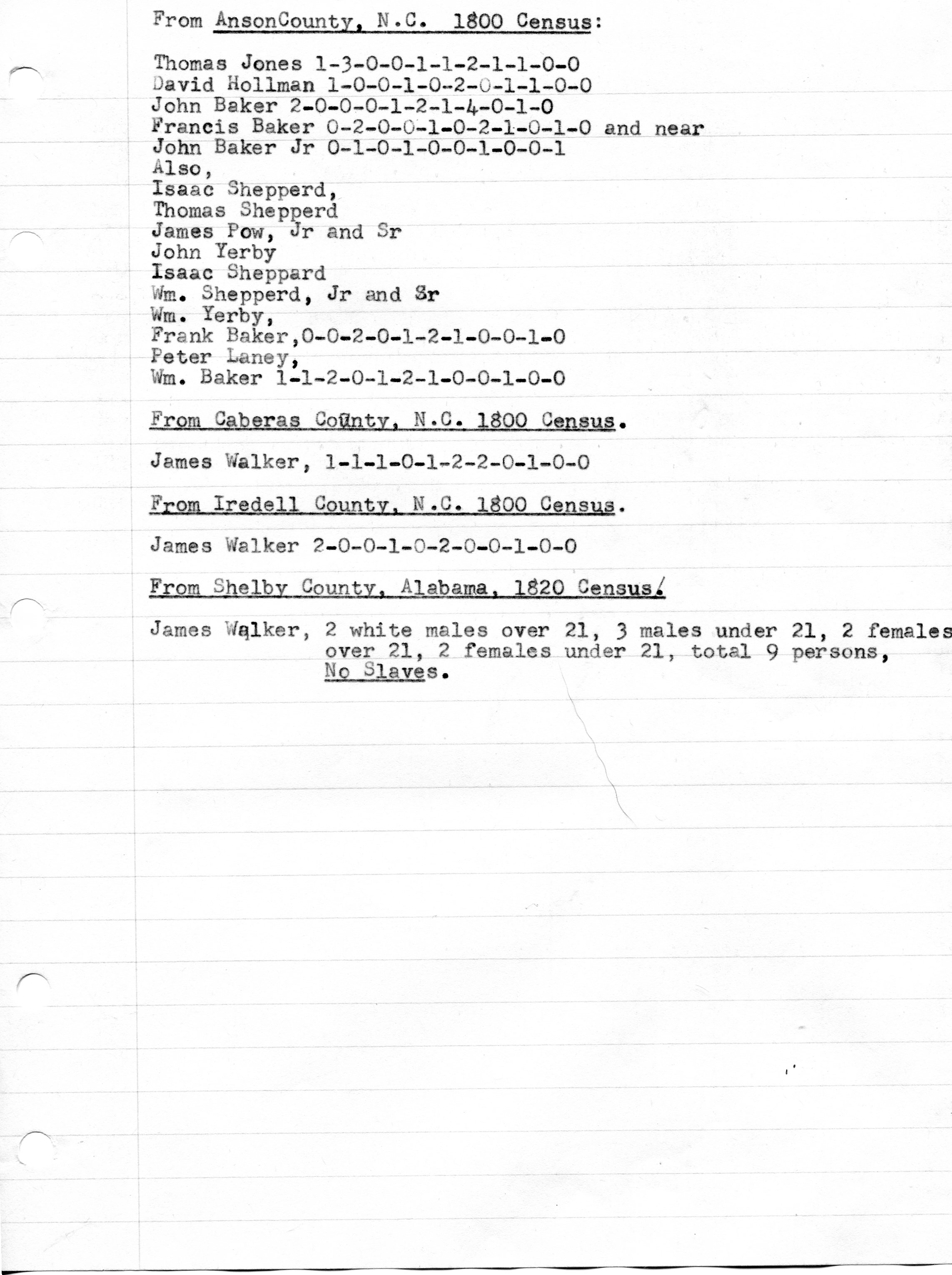 